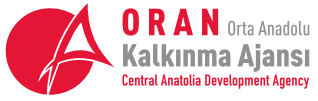 İHALE SONUCU İLANIİhale konusu işin;Adı 				: Şoförlü ve Şoförsüz Araç Kiralama Hizmet AlımıNiteliği, Türü ve Miktarı 	: 12 ay süreli Şoförlü ve Şoförsüz Araç Kiralama Hizmeti Yapılacağı yer 		: Orta Anadolu Kalkınma Ajansı, Kayseri, Sivas ve Yozgat Hizmet BinalarıBaşlangıç ve bitiş tarihi 	: 01.01.2024 – 31.12.2024 tarihleri arasıŞoförlü ve Şoförsüz Araç Kiralama Hizmet Alımı İşi için toplam 1 (Bir) firma teklif vermiştir. Bu teklif geçerli sayılmıştır. Söz konusu iş herkese açık ihale usulü ile 05/12/2023 tarihinde 1.799.820,00 TL bedelle Şahika Seyahat Taşımacılık Turizm Nak. ve İnş. Tic. Ltd. Şti. ihale edilmiştir.Kamuoyuna saygıyla duyurulur.